Załącznik Nr 2 do SIWZDane dotyczące Wykonawcy

Nazwa:	................................................
		
Siedziba:	................................................	
Imię Nazwisko osoby (osób) upoważnionych do podpisaniaumowy…………………………………………………………………………………Adres poczty elektronicznej: 	................................................
Numer telefonu:		......................................
Numer faksu:		......................................
Numer NIP/Pesel:			................................................FORMULARZ  OFERTOWYPrzystępując do udziału w postępowaniu o udzielenie zamówienia w trybie przetargu nieograniczonego na podstawie art. 39 ustawy Pzp, Nr: ADP.2301.63.2020  na: Dostawę mebli na potrzeby Uniwersytetu Jana Kochanowskiego w Kielcach, zgodnie z wymaganiami określonymi w SIWZ:Oferujemy wykonanie zamówienia w cenie:Część I – meble do budynku RektoratuOferowany koszt dostawy mebli, wyszczególnionych w ofercie wynosi: …………..zł brutto (w tym VAT)(słownie złotych : ………………………………………………………………..)Ważne:Zamawiający musi mieć możliwość dokonać weryfikacji oferowanych mebli na podstawie szczegółowego opisu mebli. W przypadku podania tylko np.  numeru katalogowego, należy bezwzględnie podać np. adres strony internetowej producenta, na której można zweryfikować oferowany produkt.Termin gwarancji wynosi:Upoważniony przedstawiciel Wykonawcy w kwestiach dotyczących wykonania umowy: ..............................................................Część II – szafa metalowa na mapyOferowany koszt dostawy mebli, wyszczególnionych w ofercie wynosi: …………..zł brutto (w tym VAT)(słownie złotych : ………………………………………………………………..)Ważne:Zamawiający musi mieć możliwość dokonać weryfikacji oferowanych mebli na podstawie szczegółowego opisu mebli. W przypadku podania tylko np.  numeru katalogowego, należy bezwzględnie podać np. adres strony internetowej producenta, na której można zweryfikować oferowany produkt.Termin gwarancji wynosi:Upoważniony przedstawiciel Wykonawcy w kwestiach dotyczących wykonania umowy: ..............................................................Część III – siedzisko (krzesełko) prysznicoweOferowany koszt dostawy mebli, wyszczególnionych w ofercie wynosi: …………..zł brutto (w tym VAT)(słownie złotych : ………………………………………………………………..)Ważne:Zamawiający musi mieć możliwość dokonać weryfikacji oferowanych mebli na podstawie szczegółowego opisu mebli. W przypadku podania tylko np.  numeru katalogowego, należy bezwzględnie podać np. adres strony internetowej producenta, na której można zweryfikować oferowany produkt.Termin gwarancji wynosi:Upoważniony przedstawiciel Wykonawcy w kwestiach dotyczących wykonania umowy: ..............................................................Część IV – szafa metalowa aktowaOferowany koszt dostawy mebli, wyszczególnionych w ofercie wynosi: …………..zł brutto (w tym VAT)(słownie złotych : ………………………………………………………………..)Ważne:Zamawiający musi mieć możliwość dokonać weryfikacji oferowanych mebli na podstawie szczegółowego opisu mebli. W przypadku podania tylko np.  numeru katalogowego, należy bezwzględnie podać np. adres strony internetowej producenta, na której można zweryfikować oferowany produkt.Termin gwarancji wynosi:Upoważniony przedstawiciel Wykonawcy w kwestiach dotyczących wykonania umowy: ..............................................................Część V – fotel biurowy obrotowyOferowany koszt dostawy mebli, wyszczególnionych w ofercie wynosi: …………..zł brutto (w tym VAT)(słownie złotych : ………………………………………………………………..)Ważne:Zamawiający musi mieć możliwość dokonać weryfikacji oferowanych mebli na podstawie szczegółowego opisu mebli. W przypadku podania tylko np.  numeru katalogowego, należy bezwzględnie podać np. adres strony internetowej producenta, na której można zweryfikować oferowany produkt.Termin gwarancji wynosi:Upoważniony przedstawiciel Wykonawcy w kwestiach dotyczących wykonania umowy: ..............................................................Część VI – krzesło biuroweOferowany koszt dostawy mebli, wyszczególnionych w ofercie wynosi: …………..zł brutto (w tym VAT)(słownie złotych : ………………………………………………………………..)Ważne:Zamawiający musi mieć możliwość dokonać weryfikacji oferowanych mebli na podstawie szczegółowego opisu mebli. W przypadku podania tylko np.  numeru katalogowego, należy bezwzględnie podać np. adres strony internetowej producenta, na której można zweryfikować oferowany produkt.Termin gwarancji wynosi:Upoważniony przedstawiciel Wykonawcy w kwestiach dotyczących wykonania umowy: ..............................................................Część VII – meble laboratoryjne z wyposażeniemOferowany koszt dostawy mebli, wyszczególnionych w ofercie wynosi: …………..zł brutto (w tym VAT)(słownie złotych : ………………………………………………………………..)Ważne:Zamawiający musi mieć możliwość dokonać weryfikacji oferowanych mebli na podstawie szczegółowego opisu mebli. W przypadku podania tylko np.  numeru katalogowego, należy bezwzględnie podać np. adres strony internetowej producenta, na której można zweryfikować oferowany produkt.Termin gwarancji wynosi:Upoważniony przedstawiciel Wykonawcy w kwestiach dotyczących wykonania umowy: ..............................................................Część VIII – szafa ogniotrwała na akta osoboweOferowany koszt dostawy mebli, wyszczególnionych w ofercie wynosi: …………..zł brutto (w tym VAT)(słownie złotych : ………………………………………………………………..)Ważne:Zamawiający musi mieć możliwość dokonać weryfikacji oferowanych mebli na podstawie szczegółowego opisu mebli. W przypadku podania tylko np.  numeru katalogowego, należy bezwzględnie podać np. adres strony internetowej producenta, na której można zweryfikować oferowany produkt.Termin gwarancji wynosi:Upoważniony przedstawiciel Wykonawcy w kwestiach dotyczących wykonania umowy: ..............................................................Część IX – ławy do pianinOferowany koszt dostawy mebli, wyszczególnionych w ofercie wynosi: …………..zł brutto (w tym VAT)(słownie złotych : ………………………………………………………………..)Ważne:Zamawiający musi mieć możliwość dokonać weryfikacji oferowanych mebli na podstawie szczegółowego opisu mebli. W przypadku podania tylko np.  numeru katalogowego, należy bezwzględnie podać np. adres strony internetowej producenta, na której można zweryfikować oferowany produkt.Termin gwarancji wynosi:Upoważniony przedstawiciel Wykonawcy w kwestiach dotyczących wykonania umowy: ..............................................................oświadczamy, że cena brutto obejmuje wszystkie koszty wykonania zamówienia, które poniesie Wykonawca oraz w toku realizacji zamówienia nie ulegnie zmianie;oświadczamy, że przedmiot zamówienia wykonamy samodzielnie, z wyjątkiem ........................................................ (należy wskazać usługi, które będą wykonywać podwykonawcy w przypadku zadeklarowania powierzenia im wykonania części zamówienia),oświadczamy, że uzyskaliśmy od Zamawiającego wszelkie informacje niezbędne do rzetelnego sporządzenia niniejszej oferty zgodnie z wymogami określonymi w SIWZ;oświadczamy, że zapoznaliśmy się z SIWZ i istotnymi postanowieniami umowy i nie wnosimy żadnych zastrzeżeń oraz uznajemy się za związanych określonymi w niej zasadami postępowania, przez okres 60 dni od daty otwarcia ofert;oświadczamy, że oferowany przedmiot zamówienia zgodny jest z wymaganiami i warunkami opisanymi przez Zamawiającego w SIWZ;oświadczamy, że zobowiązujemy się, w przypadku wyboru naszej oferty, do zawarcia umowy na warunkach, w miejscu i terminie określonym przez Zamawiającego;zawarcie umowy jest jednoznaczne z wyrażeniem zgody na przetwarzanie danych w zakresie niezbędnym do jej zrealizowania;oświadczamy, że jesteśmy (jestem) upoważnieni do reprezentowania Wykonawcy;oświadczamy, iż informacje i dokumenty zawarte w ofercie na stronach nr od … do … stanowią tajemnicę przedsiębiorstwa w rozumieniu przepisów o zwalczaniu nieuczciwej konkurencji (Zamawiający wskazuje, iż zgodnie z art. 8 ust. 3 ustawy Wykonawca nie może zastrzec informacji, o których mowa w art. 86 ust. 4 ustawy);jesteśmy (jestem)  małym lub średnim przedsiębiorcą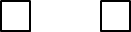 TAK             NIE- oświadczamy, że wszystkie kartki naszej oferty łącznie ze wszystkimi załącznikami są ponumerowane i cała  oferta składa się z .............  kartek.Załącznikami do niniejszej oferty są:........................................................................................................................................	   ……………………………………………………….(Miejscowość, data)                                           	     	   (Podpis/y osoby/osób upoważnionychdo reprezentowania Wykonawcy).Lp.Nazwa produktuSzczegółowy opis (można dołączyć do oferty)IlośćCena jednostkowabruttoWartośćbrutto1Biurko proste 1600x740x70042Biurko proste 140x740x70013Kontener jezdny pod biurko 450x650x55064Kontener biurkowy z zamkiem65Regał 800x1850x40046Szafa aktowa z zamkiem 800x1850x40047Szafa ubraniowa wąska 600x1850x40018Szafa aktowa niska 800x1130x40049Stolik na jednej nodze 310Fotel obrotowy do biurka 2011Krzesło na metalowej ramie812Fotel obrotowy113Dostawka do biurka 214Dostawka do biura115Stół prostokątny mały116Regał z przegródkami na listy 117Lada kancelaryjna118Szafa ubraniowa wąska z lustrem119Regał zamykany z półkami120Regał otwarty z półkami 121Biurko w kształcie litery L prawe122Krzesło223Szafa ubraniowa wąska z lustrem124Biurko w kształcie litery L lewe125Kontener biurkowy z zamkiem126Stół na 4 nogach127Regał zamykany z półkami128Szafa aktowa niska (komoda) 1200x1500x400129Szafa aktowa niska (komoda) 700x1500x400130Krzesło531Fotel biurowy1RAZEMRAZEMRAZEMRAZEMRAZEMTermin gwarancjiZaznaczyć odpowiednie36 miesięcy42 miesiące48 miesięcy54 miesiącemiesięcy Lp.Nazwa produktuSzczegółowy opis (można dołączyć do oferty)IlośćCena jednostkowabruttoWartośćbrutto1Szafa metalowa na mapy4RAZEMRAZEMRAZEMRAZEMRAZEMTermin gwarancjiZaznaczyć odpowiednie36 miesięcy42 miesiące48 miesięcy54 miesiącemiesięcy Lp.Nazwa produktuSzczegółowy opis (można dołączyć do oferty)IlośćCena jednostkowabruttoWartośćbrutto1siedzisko1RAZEMRAZEMRAZEMRAZEMRAZEMTermin gwarancjiZaznaczyć odpowiednie36 miesięcy42 miesiące48 miesięcy54 miesiącemiesięcy Lp.Nazwa produktuSzczegółowy opis (można dołączyć do oferty)IlośćCena jednostkowabruttoWartośćbrutto1Szafa metalowa aktowa1RAZEMRAZEMRAZEMRAZEMRAZEMTermin gwarancjiZaznaczyć odpowiednie36 miesięcy42 miesiące48 miesięcy54 miesiącemiesięcy Lp.Nazwa produktuSzczegółowy opis (można dołączyć do oferty)IlośćCena jednostkowabruttoWartośćbrutto1Fotel biurowy obrotowy4RAZEMRAZEMRAZEMRAZEMRAZEMTermin gwarancjiZaznaczyć odpowiednie36 miesięcy42 miesiące48 miesięcy54 miesiącemiesięcy Lp.Nazwa produktuSzczegółowy opis (można dołączyć do oferty)IlośćCena jednostkowabruttoWartośćbrutto1Krzesło biurowe1RAZEMRAZEMRAZEMRAZEMRAZEMTermin gwarancjiZaznaczyć odpowiednie36 miesięcy42 miesiące48 miesięcy54 miesiącemiesięcy Lp.Nazwa produktuSzczegółowy opis (można dołączyć do oferty)IlośćCena jednostkowabruttoWartośćbrutto1Stół laboratoryjny 2400x750x90012Stół laboratoryjny 1400x750x90013Szafka laminowana naścienna 1400x350x60014Stół laboratoryjny15Szafka laminowana naścienna 1000x350x60026Krzesło laboratoryjne wysokie37Uchwyt na 2 butle28Waga analityczna19Chłodziarka laboratoryjna110Szafka metalowa z półkami 211Przeniesienie i przesunięcie dygestorium1RAZEMRAZEMRAZEMRAZEMRAZEMTermin gwarancjiZaznaczyć odpowiednie36 miesięcy42 miesiące48 miesięcy54 miesiącemiesięcy Lp.Nazwa produktuSzczegółowy opis (można dołączyć do oferty)IlośćCena jednostkowabruttoWartośćbrutto1Szafa ogniotrwała na akta osobowe2RAZEMRAZEMRAZEMRAZEMRAZEMTermin gwarancjiZaznaczyć odpowiednie36 miesięcy42 miesiące48 miesięcy54 miesiącemiesięcy Lp.Nazwa produktuSzczegółowy opis (można dołączyć do oferty)IlośćCena jednostkowabruttoWartośćbrutto1Ławy do pianin 10RAZEMRAZEMRAZEMRAZEMRAZEMTermin gwarancjiZaznaczyć odpowiednie36 miesięcy42 miesiące48 miesięcy54 miesiącemiesięcy 